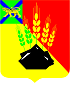 АДМИНИСТРАЦИЯ МИХАЙЛОВСКОГОМУНИЦИПАЛЬНОГО РАЙОНАПОСТАНОВЛЕНИЕ 
_______________                                   с. Михайловка                               № _______________О внесении изменений в постановление администрации Михайловского муниципального района от 25.01.2021 № 59-па «Об утверждении Устава муниципальной бюджетной организации дополнительного образования «Детско-юношеская спортивная школа» с. Михайловка Михайловского муниципального района» В целях приведения учредительных документов муниципальной бюджетной организации дополнительного образования «Детско-юношеская спортивная школа» с. Михайловка Михайловского муниципального района в соответствие с Федеральным законом от 06.10.2003 № 131-ФЗ «Об общих принципах организации местного самоуправления в Российской Федерации», Федеральным законом от 30.04.2021 № 127-ФЗ «О внесении изменений в Федеральный закон «О физической культуре и спорте в Российской Федерации» и Федеральный закон «Об образовании в Российской Федерации», на основании Устава Михайловского муниципального района, администрация Михайловского муниципального районаПОСТАНОВЛЯЕТ:1. Внести в Устав муниципальной бюджетной организации дополнительного образования «Детско-юношеская спортивная школа» с. Михайловка Михайловского муниципального района, утвержденный постановлением администрации Михайловского муниципального района от 25.01.2021 № 59-па «Об утверждении Устава муниципальной бюджетной организации дополнительного образования «Детско-юношеская спортивная школа» с. Михайловка Михайловского муниципального района» (далее – Устав) следующие изменения: 1.1. В разделе 2 «Предмет и цели деятельности Организации» Устава пункт 2.1. изложить в новой редакции: «2.1. Предметом деятельности Организации является реализация дополнительных общеразвивающих программ в области физической культуры и спорта».1.2. В разделе 2 «Предмет и цели деятельности Организации» Устава подпункт 2.2.1. изложить в новой редакции:«2.2.1. Осуществление образовательной деятельности по дополнительным общеразвивающим программам в области физической культуры и спорта».1.2. В пункте 2.3. раздела 2 «Предмет и цели деятельности Организации» Устава исключить третий абзац: «- реализация дополнительных предпрофессиональных программ в области физической культуры и спорта;».2. Директору муниципальной бюджетной организации дополнительного образования «Детско-юношеская спортивная школа» с. Михайловка Михайловского муниципального района Климчуку Альберту Александровичу совершить все необходимые юридические действия для регистрации внесенных изменений в Устав учреждения в соответствии с законодательством Российской Федерации.3. Муниципальному казенному учреждению «Управление по организационно-техническому обеспечению деятельности администрации Михайловского муниципального района» (Корж С.Г.) разместить настоящее постановление на официальном сайте администрации Михайловского муниципального района в информационно-коммуникационной сети «Интернет».4. Настоящее постановление вступает в силу с момента его размещения на официальном сайте администрации Михайловского муниципального района в информационно-коммуникационной сети «Интернет».5. Контроль над исполнением настоящего постановления возложить на начальника управления по вопросам образования администрации Михайловского муниципального района Чепала А.Ф. Глава Михайловского муниципального района –Глава администрации района                                                           В.В. Архипов